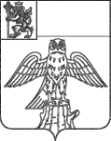 В целях повышения эффективности исполнения муниципальных программ, эффективности использования средств бюджета муниципального района, предусмотренных на реализацию муниципальных программП О С Т А Н О В Л Я Ю:1. Внести в приложение к постановлению администрации Киржачского района от 11.02.2014 № 131 «Об утверждении муниципальной программы муниципального образования Киржачский район Владимирской области «Развитие системы гражданской обороны, пожарной безопасности, безопасности на водных объектах, защиты населения от чрезвычайных ситуаций и снижения рисков их возникновения на территории муниципального образования Киржачский район на 2014-2016 годы» следующие изменения:	1.1. в разделе паспорт программы:	1.1.1. в строке  «Объем бюджетных ассигнований на реализацию муниципальной программы» цифры:  «1648,31» и «697,2» заменить цифрами: «1708,31» и «757,2» соответственно;	1.1.2.  в строке «Соисполнители программы»  добавить  «- муниципальные образования сельские поселения Горкинское, Кипревское, Першинское, Филипповское»1.2. в разделе 4:1.2.1.   цифры  «697,2»  заменить цифрами «757,2» ;        1.2.2. добавить слова: Мероприятие 4.3. «Организация и принятие мер по локализации пожаров, вызванных палом сухой травы»  финансируется совместно:2- из бюджета муниципального образования Киржачский район в размере не менее 50% расходов (в части исполнения полномочий муниципального образования Киржачский район);- из бюджетов муниципальных образований сельских поселений Горкинское, Кипревское, Першинское, Филипповское  Киржачского района Владимирской области  в  размере не менее 50% расходов (в части исполнения полномочий муниципальных образований сельских поселений Горкинское, Кипревское, Першинское, Филипповское  Киржачского района Владимирской области ).1.3. таблицу 2 изложить в редакции приложения № 1 к настоящему постановлению.        1.4. таблицу 3 изложить в редакции приложения № 2 к настоящему постановлению.2. Контроль за выполнением настоящего постановления возложить на первого заместителя главы администрации.3. Настоящее постановление вступает в силу со дня его подписания. Приложение № 1к постановлению администрации                                                                                  от                     № Таблица 2                      Ресурсное обеспечение реализации Программы за счет средств бюджета муниципального образования Киржачский район Владимирской областиПриложение № 2к постановлению администрации                                                                                      от                       №                                                                                                                             Таблица 3                       План реализации ПрограммыФайл сдан: Консультант в управлении организационно-контрольной и кадровой работы_______ И.В.Новикова                      Соответствие текста файла и оригинала документа подтверждаю ____________ З.А. Волкова Название файла: О внесении изменений в постановление администрации Киржачского района от 11.02.2014 № 131  «Об утверждении муниципальной программы муниципального образования Киржачский район Владимирской области «Развитие системы гражданской обороны, безопасности на водных объектах, защиты населения от чрезвычайных ситуаций и снижения рисков их возникновения на территории муниципального образования Киржачский район на 2014-2016 годы»Исп. З.А. Волкова т. 2-25-14Разослать: Совет народных депутатов Киржачского района - 1  экз.Прокуратура района - 1 экз.Управление образования – 3 экз.Финансовое управление -  1 экз.ГО и ЧС – 1 экз.Отдел бюджетного учета – 1 экз.КЭПАиИПАДМИНИСТРАЦИЯ КИРЖАЧСКОГО РАЙОНА ВЛАДИМИРСКОЙ ОБЛАСТИПОСТАНОВЛЕНИЕАДМИНИСТРАЦИЯ КИРЖАЧСКОГО РАЙОНА ВЛАДИМИРСКОЙ ОБЛАСТИПОСТАНОВЛЕНИЕАДМИНИСТРАЦИЯ КИРЖАЧСКОГО РАЙОНА ВЛАДИМИРСКОЙ ОБЛАСТИПОСТАНОВЛЕНИЕАДМИНИСТРАЦИЯ КИРЖАЧСКОГО РАЙОНА ВЛАДИМИРСКОЙ ОБЛАСТИПОСТАНОВЛЕНИЕАДМИНИСТРАЦИЯ КИРЖАЧСКОГО РАЙОНА ВЛАДИМИРСКОЙ ОБЛАСТИПОСТАНОВЛЕНИЕАДМИНИСТРАЦИЯ КИРЖАЧСКОГО РАЙОНА ВЛАДИМИРСКОЙ ОБЛАСТИПОСТАНОВЛЕНИЕАДМИНИСТРАЦИЯ КИРЖАЧСКОГО РАЙОНА ВЛАДИМИРСКОЙ ОБЛАСТИПОСТАНОВЛЕНИЕ№О внесении изменений в приложение к  постановлению администрации Киржачского района от 11.02.2014 № 131  «Об утверждении муниципальной программы муниципального образования Киржачский район Владимирской области «Развитие системы гражданской обороны,пожарной безопасности, безопасности на водных объектах, защиты населения от чрезвычайных ситуаций и снижения рисков их возникновения на территории муниципального образования Киржачский район на 2014-2016 годы»О внесении изменений в приложение к  постановлению администрации Киржачского района от 11.02.2014 № 131  «Об утверждении муниципальной программы муниципального образования Киржачский район Владимирской области «Развитие системы гражданской обороны,пожарной безопасности, безопасности на водных объектах, защиты населения от чрезвычайных ситуаций и снижения рисков их возникновения на территории муниципального образования Киржачский район на 2014-2016 годы»О внесении изменений в приложение к  постановлению администрации Киржачского района от 11.02.2014 № 131  «Об утверждении муниципальной программы муниципального образования Киржачский район Владимирской области «Развитие системы гражданской обороны,пожарной безопасности, безопасности на водных объектах, защиты населения от чрезвычайных ситуаций и снижения рисков их возникновения на территории муниципального образования Киржачский район на 2014-2016 годы»Глава администрации                                                                                       М.В. Горин    Статус      Наименование  
муниципальной   программы,   
 подпрограммы  
муниципальной   программы,   
 ведомственной 
    целевой    
  программы,   
   основного   
  мероприятия   Ответственный 
 исполни-тель и 
 соисполни-тели 
муниципальной 
 программы,   
 подпрограммы, 
   основного   
 мероприятия,  
    главные    
 распорядители 
    средств    
местного
бюджета (далее 
 также - ГРБС)  Оценка расходов по годам              реализацииОценка расходов по годам              реализацииОценка расходов по годам              реализацииОценка расходов по годам              реализацииРасходы (тыс. рублей)  по годам                        реализации     Расходы (тыс. рублей)  по годам                        реализации     Расходы (тыс. рублей)  по годам                        реализации     Расходы (тыс. рублей)  по годам                        реализации         Статус      Наименование  
муниципальной   программы,   
 подпрограммы  
муниципальной   программы,   
 ведомственной 
    целевой    
  программы,   
   основного   
  мероприятия   Ответственный 
 исполни-тель и 
 соисполни-тели 
муниципальной 
 программы,   
 подпрограммы, 
   основного   
 мероприятия,  
    главные    
 распорядители 
    средств    
местного
бюджета (далее 
 также - ГРБС)  ГРБСРзПрЦСР ВР  всего по  
муниципальной
программе  20142015 2016      1              2              3        4   5  6   7      8       9    10   11  Муниципальная программа «Развитие системы гражданской обороны, пожарной безопасности, безопасности на водных объектах, защиты населения от чрезвычайных ситуаций и снижения рисков их возникновения на территории Киржачскогорайона на 2014 - 2016 годы»  Всего           X   X  X   X  1708,31569,31232,4371,2283,9251,5264,2264,2686,91147,41102,5230,6103,5102,9757,2157,7129,9140,6180,4148,6Муниципальная программа «Развитие системы гражданской обороны, пожарной безопасности, безопасности на водных объектах, защиты населения от чрезвычайных ситуаций и снижения рисков их возникновения на территории Киржачскогорайона на 2014 - 2016 годы»    Ответственный исполнитель программы Отдел по делам ГО и ЧССоисполнители:1.УО 2. МОСПГоркинскоеКипревское ПершинскоеФилипповское X   X  X   X  1708,31569,31232,4371,2283,9251,5264,2264,2686,91147,41102,5230,6103,5102,9757,2157,7129,9140,6180,4148,61.Основное мероприятие1.Совершенствование деятельности органов повседневного управления муниципального звена территориальной подсистемы предупреждения и ликвидации чрезвычайных ситуаций муниципального уровня    Отдел по делам ГО и ЧС 1.1.Подбор и подготовка помещения для установки обо-рудования  системы обеспе-чения вызова экстренных оперативных служб по единому номеру «112»Отдел по делам ГО и ЧС2.Организация работы по предупреждению чрезвычайных ситуаций, снижению риска их возникновенияОтдел по делам ГО и ЧС , УО569,31264,2147,41157,72.1.Приобретение огнетушителей,установка аварийного эвакуационного освещенияУО474,31229,2132,41112,72.2.Размещение в СМИ материалов по пожарной безопасностиОтдел по делам ГО и ЧС 2.3.Проведение разъяснительной работы по  предупреждению чрезвычайных ситуаций среди населения, разработка и распространение памяток,Отдел по делам ГО и ЧС2.4.Проведение соревнований «Школа безопасности»УО9535,01545,03.Обеспечение охраны жизни  людей на водных объектахОтдел по делам ГО и ЧС3.1.- Изготовление информационных стендов и плакатов, распространение памятокОтдел по делам ГО и ЧС3.2.- Размещение в СМИ материалов по безопасному поведению населения на водных объектахОтдел по делам ГО и ЧС3.3.Проведение в учреждениях образования встреч с инспектором ГИМСОтдел по делам ГО и ЧС, УО4.Обеспечение пожарной безопасности в поселенияхМОСПГоркинскоеКипревское ПершинскоеФилипповское1139539,5599,54.1.Очистка водоемов и ремонт подъездных путей к нимМОСПГоркинскоеКипревское ПершинскоеФилипповское214,9353,6265,4233,6100,0228,0100,0100,0114,9125,6165,4133,64.2.Изготовление информационных стендов и плакатов, распространение памятокМОСПГоркинскоеКипревское ПершинскоеФилипповское2,52,63,52,92,52,63,52,94.3.Организация и принятие мер по локализации пожаров, вызванных палом сухой травыМОСПГоркинскоеКипревское ПершинскоеФилипповское15,015,015,015,015,015,015,015,0Наименование  основного      
мероприятия программы и мероприятий программыОтветственный 
исполнитель,  
соисполнительОтветственный 
исполнитель,  
соисполнительИсточник
финанси-
рованияИсточник
финанси-
рованияОбъем средств         на   реализацию программы (тыс. рубОбъем средств         на   реализацию программы (тыс. рубОбъем средств         на   реализацию программы (тыс. рубОбъем средств         на   реализацию программы (тыс. рубОбъем средств         на   реализацию программы (тыс. рубОбъем средств         на   реализацию программы (тыс. рубОбъем средств         на   реализацию программы (тыс. рубОбъем средств         на   реализацию программы (тыс. рубОбъем средств         на   реализацию программы (тыс. рубОбъем средств         на   реализацию программы (тыс. рубОжидаемый непосредственный   
результат в натуральных
показателях  (краткое  описание,  целевые  индикаторы и показатели)Наименование  основного      
мероприятия программы и мероприятий программыОтветственный 
исполнитель,  
соисполнительОтветственный 
исполнитель,  
соисполнительИсточник
финанси-
рованияИсточник
финанси-
рования 2014264,2 2014264,2 2014264,2 2014264,22015 686,912015 686,912015 686,912016757,22016757,22016757,2Ожидаемый непосредственный   
результат в натуральных
показателях  (краткое  описание,  целевые  индикаторы и показатели)Совершенствование деятельности органов повседневного управления муниципального звена территориальной подсистемы предупреждения и ликвидации чрезвычайных ситуаций муниципального уровняСовершенствование деятельности органов повседневного управления муниципального звена территориальной подсистемы предупреждения и ликвидации чрезвычайных ситуаций муниципального уровняСовершенствование деятельности органов повседневного управления муниципального звена территориальной подсистемы предупреждения и ликвидации чрезвычайных ситуаций муниципального уровняСовершенствование деятельности органов повседневного управления муниципального звена территориальной подсистемы предупреждения и ликвидации чрезвычайных ситуаций муниципального уровняСовершенствование деятельности органов повседневного управления муниципального звена территориальной подсистемы предупреждения и ликвидации чрезвычайных ситуаций муниципального уровняСовершенствование деятельности органов повседневного управления муниципального звена территориальной подсистемы предупреждения и ликвидации чрезвычайных ситуаций муниципального уровняСовершенствование деятельности органов повседневного управления муниципального звена территориальной подсистемы предупреждения и ликвидации чрезвычайных ситуаций муниципального уровняСовершенствование деятельности органов повседневного управления муниципального звена территориальной подсистемы предупреждения и ликвидации чрезвычайных ситуаций муниципального уровняСовершенствование деятельности органов повседневного управления муниципального звена территориальной подсистемы предупреждения и ликвидации чрезвычайных ситуаций муниципального уровняСовершенствование деятельности органов повседневного управления муниципального звена территориальной подсистемы предупреждения и ликвидации чрезвычайных ситуаций муниципального уровняСовершенствование деятельности органов повседневного управления муниципального звена территориальной подсистемы предупреждения и ликвидации чрезвычайных ситуаций муниципального уровняСовершенствование деятельности органов повседневного управления муниципального звена территориальной подсистемы предупреждения и ликвидации чрезвычайных ситуаций муниципального уровняСовершенствование деятельности органов повседневного управления муниципального звена территориальной подсистемы предупреждения и ликвидации чрезвычайных ситуаций муниципального уровняСовершенствование деятельности органов повседневного управления муниципального звена территориальной подсистемы предупреждения и ликвидации чрезвычайных ситуаций муниципального уровняСовершенствование деятельности органов повседневного управления муниципального звена территориальной подсистемы предупреждения и ликвидации чрезвычайных ситуаций муниципального уровняСовершенствование деятельности органов повседневного управления муниципального звена территориальной подсистемы предупреждения и ликвидации чрезвычайных ситуаций муниципального уровня1.Совершенствование деятельности органов повседневного управления муниципального звена территориальной подсистемы предупреждения и ликвидации чрезвычайных ситуаций муниципального уровня  Основной исполнитель:  отдел по делам ГО и ЧС Основной исполнитель:  отдел по делам ГО и ЧС Бюджет МО Киржачский районБюджет МО Киржачский районПовышение уровня оперативности и эффективности реагирования в чрезвычайных ситуациях на 10%Повышение уровня оперативности и эффективности реагирования в чрезвычайных ситуациях на 10%1.1.Подбор и подготовка помещения для установки оборудования  системы обеспечения вызова экстренных оперативных служб по единому номеру «112»Отдел по деламГО и ЧС Отдел по деламГО и ЧС Подготовка к внедрению системы обеспечения вызова экстрен-ных оператив-ных служб по единому номеру «112»Подготовка к внедрению системы обеспечения вызова экстрен-ных оператив-ных служб по единому номеру «112»Организация работы по предупреждению чрезвычайных ситуаций, снижению риска их возникновенияОрганизация работы по предупреждению чрезвычайных ситуаций, снижению риска их возникновенияОрганизация работы по предупреждению чрезвычайных ситуаций, снижению риска их возникновенияОрганизация работы по предупреждению чрезвычайных ситуаций, снижению риска их возникновенияОрганизация работы по предупреждению чрезвычайных ситуаций, снижению риска их возникновенияОрганизация работы по предупреждению чрезвычайных ситуаций, снижению риска их возникновенияОрганизация работы по предупреждению чрезвычайных ситуаций, снижению риска их возникновенияОрганизация работы по предупреждению чрезвычайных ситуаций, снижению риска их возникновенияОрганизация работы по предупреждению чрезвычайных ситуаций, снижению риска их возникновенияОрганизация работы по предупреждению чрезвычайных ситуаций, снижению риска их возникновенияОрганизация работы по предупреждению чрезвычайных ситуаций, снижению риска их возникновенияОрганизация работы по предупреждению чрезвычайных ситуаций, снижению риска их возникновенияОрганизация работы по предупреждению чрезвычайных ситуаций, снижению риска их возникновенияОрганизация работы по предупреждению чрезвычайных ситуаций, снижению риска их возникновенияОрганизация работы по предупреждению чрезвычайных ситуаций, снижению риска их возникновенияОрганизация работы по предупреждению чрезвычайных ситуаций, снижению риска их возникновения2. Организация работы по предупреждению чрезвычайных ситуаций, снижению риска их возникновенияОтдел по делам ГО и ЧС , УОБюджет МОКиржачский районБюджет МОКиржачский район264,2264,2147,41147,41147,41147,41157,7157,7157,7Предупреждение  гибели людей; снижение количества пострадавшего населения - на 8%; снижение материального ущерба - на 7%Предупреждение  гибели людей; снижение количества пострадавшего населения - на 8%; снижение материального ущерба - на 7%Предупреждение  гибели людей; снижение количества пострадавшего населения - на 8%; снижение материального ущерба - на 7%2.1. Приобретение огнетушителей,установка аварийного эвакуационного освещенияУО116,5112,7116,5112,726,8105,6126,8105,6126,8105,6126,8105,6182,73082,73082,730Снижение количества гибели людей на пожарахСнижение количества гибели людей на пожарахСнижение количества гибели людей на пожарах2.2. Размещение в СМИ материалов по пожарной безопасностиОтдел по делам ГО и ЧСОрганизация профилактической работы с населе-нием по пожарной безопасностиОрганизация профилактической работы с населе-нием по пожарной безопасностиОрганизация профилактической работы с населе-нием по пожарной безопасности2.3.Проведение разъяснительной работы по  предупреждению чрезвычайных ситуаций среди населения, разработка и распространение памятокОтдел по делам  ГО и ЧСОрганизация методической и профилактической работы с неработающим населением по основам бе-зопасности жизнедеятельностиОрганизация методической и профилактической работы с неработающим населением по основам бе-зопасности жизнедеятельностиОрганизация методической и профилактической работы с неработающим населением по основам бе-зопасности жизнедеятельности2.4.Проведение соревнований «Школа безопасности»УО35,035,015,015,015,015,045,045,045,0Обучение детей основам безо-пасности жизне-деятельностиОбучение детей основам безо-пасности жизне-деятельностиОбучение детей основам безо-пасности жизне-деятельностиОбеспечение охраны жизни  людей на водных объектахОбеспечение охраны жизни  людей на водных объектахОбеспечение охраны жизни  людей на водных объектахОбеспечение охраны жизни  людей на водных объектахОбеспечение охраны жизни  людей на водных объектахОбеспечение охраны жизни  людей на водных объектахОбеспечение охраны жизни  людей на водных объектахОбеспечение охраны жизни  людей на водных объектахОбеспечение охраны жизни  людей на водных объектахОбеспечение охраны жизни  людей на водных объектахОбеспечение охраны жизни  людей на водных объектахОбеспечение охраны жизни  людей на водных объектахОбеспечение охраны жизни  людей на водных объектахОбеспечение охраны жизни  людей на водных объектахОбеспечение охраны жизни  людей на водных объектахОбеспечение охраны жизни  людей на водных объектах3.Обеспечение охраны жизни  людей на водных объектахОтдел по делам ГО и ЧС,УООтдел по делам ГО и ЧС,УОБюджет МО КиржачскийрайонБюджет МО КиржачскийрайонСнижение количества гибели людей на водных объектахСнижение количества гибели людей на водных объектахСнижение количества гибели людей на водных объектах3.1.Изготовление информационных стендов и плакатов, распространение памяток Отдел по делам ГО и ЧСОтдел по делам ГО и ЧСОрганизация методической и профилактической работы с населением по правилам безопасного поведения на водеОрганизация методической и профилактической работы с населением по правилам безопасного поведения на водеОрганизация методической и профилактической работы с населением по правилам безопасного поведения на воде3.2. Размещение в СМИ материалов по безопасному поведению населения на водных объектахОтдел по делам ГО и ЧСОтдел по делам ГО и ЧСОрганизация профилактической работы с населением по правилам безопасного поведения на водеОрганизация профилактической работы с населением по правилам безопасного поведения на водеОрганизация профилактической работы с населением по правилам безопасного поведения на воде3.3. Проведение в учреждениях образования встреч с инспектором ГИМСОтдел по делам ГО и ЧС, УООтдел по делам ГО и ЧС, УООбучение детей основам безопасного поведения на водеОбучение детей основам безопасного поведения на водеОбучение детей основам безопасного поведения на водеОбеспечение пожарной безопасности в поселенияхОбеспечение пожарной безопасности в поселенияхОбеспечение пожарной безопасности в поселенияхОбеспечение пожарной безопасности в поселенияхОбеспечение пожарной безопасности в поселенияхОбеспечение пожарной безопасности в поселенияхОбеспечение пожарной безопасности в поселенияхОбеспечение пожарной безопасности в поселенияхОбеспечение пожарной безопасности в поселенияхОбеспечение пожарной безопасности в поселенияхОбеспечение пожарной безопасности в поселенияхОбеспечение пожарной безопасности в поселенияхОбеспечение пожарной безопасности в поселенияхОбеспечение пожарной безопасности в поселенияхОбеспечение пожарной безопасности в поселенияхОбеспечение пожарной безопасности в поселениях4.Обеспечение пожарной безопасности в поселенияхПоселения районаПоселения районаБюджет МО КиржачскийрайонБюджет МО Киржачскийрайон539,5539,5539,5599,5599,5599,5Предупреждение  гибели людей; снижение количества пострадавшего населения; снижение материального ущербаПредупреждение  гибели людей; снижение количества пострадавшего населения; снижение материального ущербаПредупреждение  гибели людей; снижение количества пострадавшего населения; снижение материального ущерба4.1. Очистка водоемов и ремонт подъездных путей к нимМОСП ГоркинскоеКипревскоеПершинскоеФилипповскоеМОСП ГоркинскоеКипревскоеПершинскоеФилипповское100,0228,0100,0100,0100,0228,0100,0100,0100,0228,0100,0100,0114,9125,6165,4133,6114,9125,6165,4133,6114,9125,6165,4133,6Снижение количества пострадавшего населения; снижение материального ущербаСнижение количества пострадавшего населения; снижение материального ущербаСнижение количества пострадавшего населения; снижение материального ущерба4.2.Изготовление информационных стендов и плакатов, распространение памятокМОСП ГоркинскоеКипревскоеПершинскоеФилипповскоеМОСП ГоркинскоеКипревскоеПершинскоеФилипповское2,52,63,52,92,52,63,52,92,52,63,52,9Организация методической и профилактической работы с населением по правилам пожарной безопасности Организация методической и профилактической работы с населением по правилам пожарной безопасности Организация методической и профилактической работы с населением по правилам пожарной безопасности 4.3. Организация и принятие мер по локализации пожаров, вызванных палом сухой травыМОСП ГоркинскоеКипревскоеПершинскоеФилипповскоеМОСП ГоркинскоеКипревскоеПершинскоеФилипповское15,015,015,015,015,015,015,015,015,015,015,015,0Снижение количества пострадавшего населения; снижение материального ущербаСнижение количества пострадавшего населения; снижение материального ущербаСнижение количества пострадавшего населения; снижение материального ущербаЗавизировано:                 Согласовано:И.о. заместителя  главы администрации по социальным вопросам                                                         Ж.Б. РезниченкоИ.о. начальника  управления организационно-контрольной и кадровой работыИ.В. МельниковаЗав. юридическим отделом                                                                                                                            В.С.АпанасюкЗав. отделом по делам ГО и ЧС                                                              Ю.И. Лебедев Начальник  финансового управления                                                      О.В. Каленова Председатель комитета экономики,                                                                                                               промышленности, аграрной и  инвестиционной политики                                                                                                                                                                                                                                                                                    Н.А. Попова            